О признании постановления от  04.12.2014 № 48-п  утратившим силуВ соответствии с решением Совета депутатов от 06.11.2019 № 114 «О передаче осуществления части полномочий органам местного самоуправления муниципального образования Курманаевский район Оренбургской области на 2020 - 2022 годы», Соглашением о передаче полномочий от 15.11.2019 года, руководствуясь Уставом муниципального образования Костинский сельсовет Курманаевского района:1.Постановление администрации от 04.12.2014 №48-п Об административном регламенте по исполнению муниципальной функции «Муниципальный земельный контроль на территории муниципального образования Костинский сельсовет» признать утратившим силу с 01.01.2020 года.2. Контроль за исполнением настоящего постановления оставляю за собой.3. Постановление вступает в силу после его официального опубликования в газете   «Вестник Костинского сельсовета».Глава муниципального образования 	Ю.А.СолдатовРазослано: в дело,   прокурору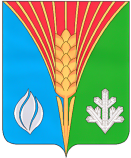 